PORTADA PARA CD. Ingeniería León.NOTA: Los datos son simulados, actualízalos de acuerdo a tu carrera, asesores, nombre del proyecto, etc.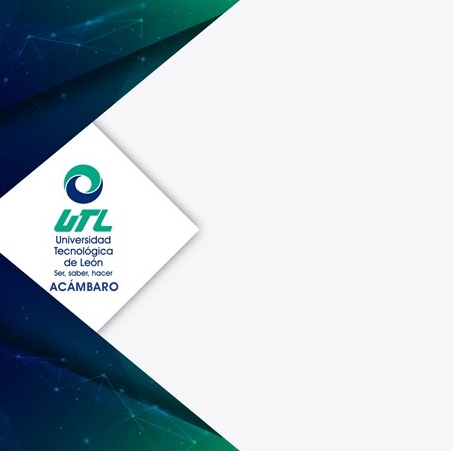 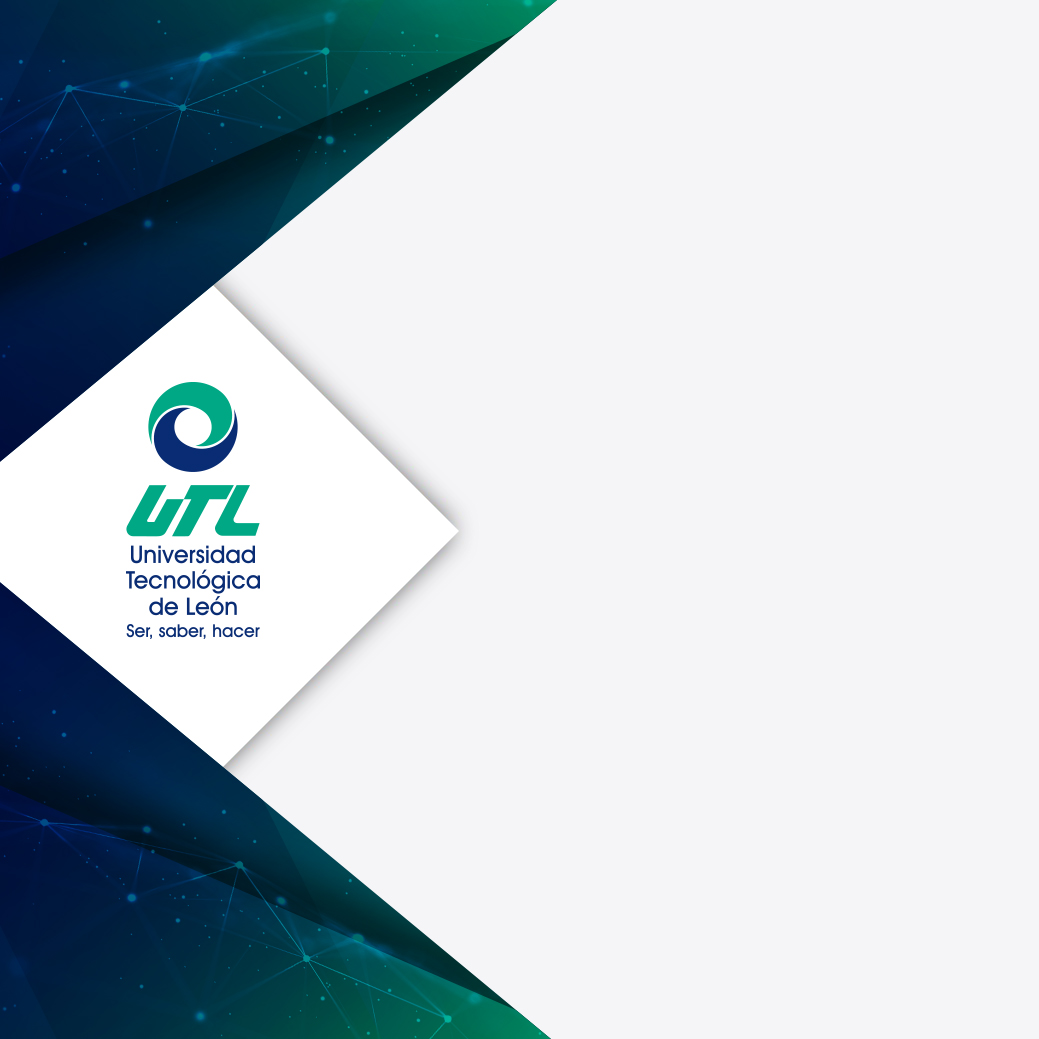 IMAGEN PARA CD. Ingeniería León.NOTA: Los datos son simulados, actualízalos de acuerdo a tu carrera, asesores, nombre del proyecto, etc.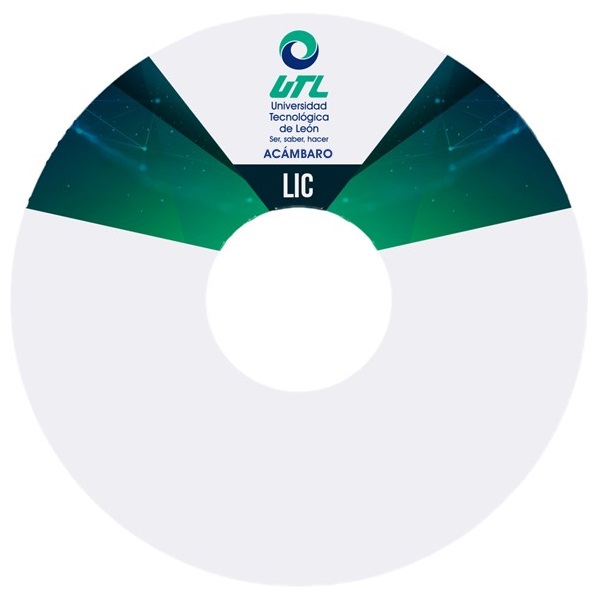 